Fall 2019Business 344 - Sec 1 – Insurance Operations Wednesday 16:00 – 18:30CCC Room 224	Marcia Tepp 							Campus Office CPS 338B	E-mail: mtepp@uwsp.edu						Wednesday 2:30 – 3:30 Office Phone 715.346.2814							& by appointmentREQUIRED TEXT:Insurance Operations, 2nd Edition, American Institute for Chartered Property Casualty Underwriters/Insurance Institute of America.   Bring your textbook to every class, we will use it most classes.Course objective: The course will provide a comprehensive examination of insurance operations encompassing  insurance regulations, insurance marketing, underwriting property and liability insurance, risk control & premium audit, claims, actuarial function, reinsurance and strategic management. It will provide an understanding of the core functions of an insurance company through exposure to guest speakers from across the insurance industry. During the course, we will cover career opportunities in the insurance industry. At the end of the course you will:Understand how an insurance company operates.Have knowledge of the critical insurance functions of sales, underwriting and claimsBe familiar with regulation of insurance companies.Understand how insurance companies price insurance and services.Be familiar with actions an insurance company undertakes to reduce risk.Make insurance industry connections. Class meetings and attendance:Attendance will benefit you and your grade. You are encouraged to be an active participant in class.  If you make the choice not to attend class, be aware that there will be no opportunity to make-up in class activities.  You will be able to earn 20 points during each class session. I am not able to re-teach the material to you in the event that you are absent, but you can ask a classmate to share notes.For the best learning experience, it is expected that you read related materials in the text prior to class and be prepared to answer questions in class. We will operate on that premise. See the detailed schedule for the chapters and the order we will be covering the material. We may deviate from the schedule depending on the guest speakers and tours that are involved with the class. Concepts and policies will be presented by lecture, discussion and assigned activities. There will be activities assigned during the week and during class. Participation will be graded.  Be prepared to ask and answer questions in class.  I intend to cover the most important concepts from the textbook in class. However, you are still responsible for developing an understanding of other concepts and terms not covered. If you have questions about something not covered in class, please ask.  You will be involved in individual and team activities in class. When operating in teams the team will receive one grade for a given team activity and each member in the team will receive the same grade. If you want to receive a high team activity grade be active in your team and perform.  During class we may access the Internet, so cell phones and other electronic devices that access the Internet are allowed in class, when we will be utilizing them. Research supports that having visual access to a cell phone diminishes our ability to learn. Checking social media, texts, emails, and messages is unprofessional and disrespectful to our class community. Please turn off your phone during class; I will do so as well. If I notice that you are using your phone during class, I may ask you to share what you are researching or ask you to put it away. Thank you for following these guidelines as they help create a positive learning community. We may have tours of local Stevens Point businesses as part of the class. It is your responsibility to get to the business on time on the assigned date. Missing a tour will be treated the same as missing a class and activities assigned may not be made up.   We will have a number of guest speakers during the semester. It is expected that they be treated as guests and thanked for spending time with the class. They will expect questions during their presentation, so be prepared to ask questions as part of your class activity points. Review the UWSP policy on attendance at: http://www.uwsp.edu/regrec/Pages/Attendance-Policy.aspxCurrent EventsEach week up to five students will have the opportunity to present information on a current event they found that is impacting the insurance industry. Potential sources of information are the internet, TV and newspapers. Reports of an agent conviction of fraud is not considered a current event. Each student will have the opportunity to present three current events times during the semester, limited to one per class time.  Each presentation is worth 30 points. Prior to class you should send an email to me letting me know that you have a current event to present as the number of current events in a given class is limited to five. You should consider presenting your current events early in the semester as often students are unable to present due to the limit of five students per class.  A repeat of a previous current event given by another student will not be counted as a current event.  Exams and Assignments:There will be five exams, worth 100 points each, and six assignments, worth 50 points each, throughout the semester.  The exams will largely be objective, short answer and situational problems.  During all exams you will be able to use your in-class notes and the textbook. Remember that all in-class exams will be 30 minutes long, so don’t rely on the fact that you can use your book to think that you do not have to prepare for an exam. Some exams maybe take home and assigned electronically. All material presented in class, in tours and in the text may be used in exams.  Exams will be given upon completion of the material.  Since you have the semester schedule it is up to you to be prepared for each exam. Make up exams and assignments will only be given under special circumstances with prior approval. Canvas:Canvas will be utilized for the class. Assignments will be posted on Canvas. It will be your responsibility to check it often for information. Links for insurance industry related websites will be posted and will helpful in research. PowerPoints for each chapter will be posted in Canvas.  Final: The final exam will be comprehensive.  The final exam is scheduled for December 20th 12:30 – 14:30.  It will not be given early nor can the time for the exam be changed for the class or individuals.STUDENT EVALUATION:The final grade will be based on the following weighting of results.Exams (100 points each)			500 pointsAssignments (50 points each)			300 pointsIn-Class Participation (20 point each class)	300 pointsCurrent Events (30 points each event)		 90 pointsFinal Exam				100 points		      Total		1,290 pointsIt is expected that students will be prepared to discuss or explain incidents, cases and problems.  This follows the education methods used in the development of business employees and we will use this approach. Students who wish to receive a particular grade must earn the following points:                                    To Be ready to submit items by the date requested via Canvas. No late assignments or exams will be accepted.Contacting MeCall my office at any time (715.346.2814). Leave a voicemail if I do not answer. I will respond to messages that are left. Feel free to also email me. Remember some faculty receive as many as 100 emails per day. Yours should be clear, concise, and professional so that your issues can be responded to effectively. Include the entire thread of an ongoing email conversation so that your instructor can recall the history of your issue without searching for other emails you have sent. Sign off with your first and last name. I will not open attachments without messages or messages that are illegible.Office HoursMy office is located in CPS 338B. I am available without an appointment on Wednesdays 2:30-3:30. Individual meetings can be arranged through an email request, phone call, or conversation directly before or after class.Emergency ResponseBe familiar with what you should do in the event of an emergency.   Medical Emergency – In the event of a medical emergency call 9-1-1 or use the Emergency Phone located next to room 201. Offer assistance if trained and willing to do so. Guide emergency responders to victim. Tornado Warning – In the event of a tornado warning go it one of the interior class rooms without window exposure. Grey rooms on the following map.Fire Alarm – In the event of a fire alarm evacuate the building in a calm manner. Meet across Fourth Ave, in front of the HEC building. Active Shooter/Code React – Run/Escape, Hide, Fight. If trapped, hide, lock doors, turn off lights, spread out and remain quiet. Call 9-1-1 when it is safe to do so. Follow instructions of emergency responders. 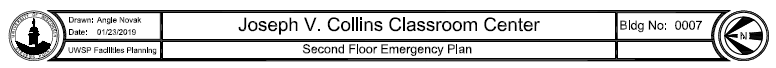 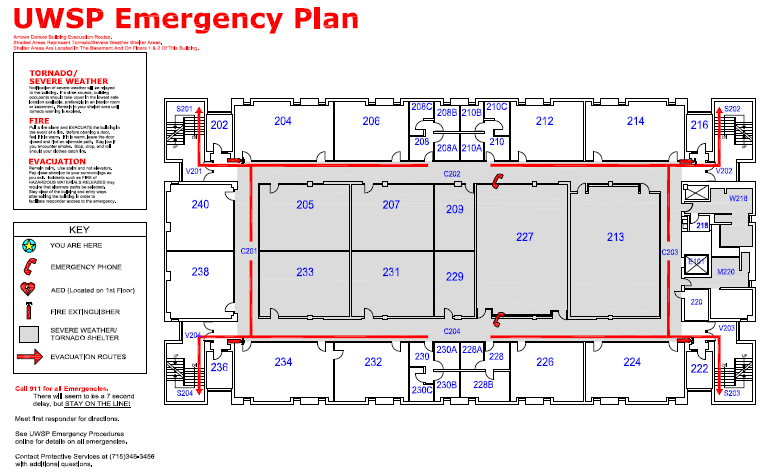 Academic Misconduct This course is part of the UW-Stevens Point academic community, an academic community that is bound together by the traditions and practice of scholarship. Honest intellectual work – on examinations and on written assignments is essential to the success of this community of scholars. Using classmates’ responses to answer exam questions or disguising words written by others as your own undermines the trust and respect on which our course depends. The work in this course is challenging and will demand a good deal of each of you. I have every confidence that each of you can succeed. Doing your own work will enhance your sense of accomplishment when the semester comes to a close.Additionally, the classroom environment is a unique opportunity for students to share ideas, opinions, discuss classroom and course content. As each student is entitled to contribute in class, specific expectations are necessary to ensure a thriving classroom environment. Expectations include: arriving to class on time, being prepared for class, no electronic devices, unless authorized to do so, any loud shouting, excessive side conversations, arriving to class under the influence of any alcohol or drugs, profane language, and verbal or physical threats, intimidation of any kind, or any other behavior that may be disruptive to the professor or other students. If any of this behavior is exhibited, you may be asked to leave the class for the day. Any continued disruptive behavior may result in a referral to the Dean of Students Office. Academic HonestyAcademic Integrity is an expectation of each UW-Stevens Point student. Campus community members are responsible for fostering and upholding an environment in which student learning is fair, just, and honest. Through your studies as a student, it is essential to exhibit the highest level of personal honesty and respect for the intellectual property of others. Academic misconduct is unacceptable. It compromises and disrespects the integrity of our university and those who study here. To maintain academic integrity, a student must only claim work which is the authentic work solely of their own, providing correct citations and credit to others as needed. Cheating, fabrication, plagiarism, unauthorized collaboration, and/or helping others commit these acts are examples of academic misconduct, which can result in disciplinary action. Failure to understand what constitutes academic misconduct does not exempt responsibility from engaging in it. No plagiarism or cheating will be tolerated and can result in an F grade for the class.  All written work submitted to the drop box in D2L will be evaluated by turnitin.com. Students suspected of academic misconduct will be asked to meet with the instructor to discuss the concerns. If academic misconduct is evident, procedures for determining disciplinary sanctions will be followed as outlined in the University System Administrative Code, Chapter 14.Student Rights and Responsibilities/Academic MisconductPlease be sure to review the information on student rights at the following: http://www.uwsp.edu/acadaff/Pages/gradeReview.aspxADA StatementUW-Stevens Point will modify academic program requirements as necessary to ensure that they do not discriminate against qualified applicants or students with disabilities. The modifications should not affect the substance of educational programs or compromise academic standards; nor should they intrude upon academic freedom. Examinations or other procedures used for evaluating students' academic achievements may be adapted. The results of such evaluation must demonstrate the student's achievement in the academic activity, rather than describe his/her disability. If modifications are required due to a disability, please inform the instructor and contact the Disability and Assistive Technology Center to complete an Accommodations Request form. Phone: 346-3365 or Room 609 Albertson Hall. You must have a completed approved form to qualify for an accommodation. See the information on ADA at: http://www.uwsp.edu/disability/HELP:In addition to Wednesday office hours, I will be available by special appointment. My schedule is flexible. Feel free to call me at my office number or contact me via e-mail and schedule time. Do not wait until the last minute to e-mail me questions before an exam. Assignment & Exam Outline Subject to change based on class progressExam dates and assignment dates are tentative based on expected class progress. Dates are subject to change. The best way to know when an exam will take place is to attend class  Final December 20, 2019 12:30-14:30        Final exam will include material covered over the entire semester. Information and dates in this syllabus is subject to change as needed through the semester. SBE Mission: The UW-Stevens Point School of Business and Economics creates career ready graduates and leaders through applied learning. We serve the businesses, economy, and people of the greater Central Wisconsin region. We specialize in preparing students for success by providing professional development experiences, access to employers, and in-demand skills. The SBE achieves its mission by valuing:Talent developmentLifelong learningCareer preparationOn the job experiencesCommunity outreachRegional partnershipsContinuous improvementAccreditation Commitment:SBE is accredited by the Association to Advance Collegiate Schools of Business (AACSB), a designation earned by only 5 percent of world business schools. Accreditation instills a culture of continuously improving our programs through connections with local business leaders, alumni and the community.Insurance Operations Bus 344Class DateDateActivityDueIndustry VisitOverview of Insurance TerminologySeptember 4Chapter 1: Overview of Insurance Operations Classification of InsurersConstrains on Achieving Insurer Goals  Measuring Insurer PerformanceFunctional View of InsuranceSeptember 4 Sept 10 AssignmentChapter 1Chapter 2: Insurance RegulationReasons for Insurance RegulationInsurance RegulatorsLicensing Insurers and Insurance PersonnelMonitoring Insurer SolvencyRegulating Insurance RatesRegulating Insurance PoliciesMarket Conduct and Consumer ProtectionUnofficial Regulators in InsuranceSeptember 11 Sept 17ExamChapter 2Sept 11Sentry Regulatory AffairDeletria NashAssociate CounselChapter 3: 	Insurance Marketing and DistributionProperty-Casualty Insurance MarketplaceInsurer Marketing ActivitiesInsurance Distribution Systems and ChannelsFunctions of Insurance ProducersDistribution System and Channel Selection for Insurance Marketing	 September 18 Sept 24Assignment Chapter 3September 25 Sept 25Spectrum Todd WeimanBrewery TourChapter 4: 	Underwriting FunctionPurpose of UnderwritingUnderwriting ActivitiesUnderwriting AuthorityConstraints in Establishing Underwriting PolicyImplementing the Underwriting PolicySteps in the Underwriting ProcessMeasuring Underwriting ResultsOctober 2 & 9Oct 8Assignment Chapter 4Oct 15 ExamChapter 4Oct 2 M3Jesse Maas & John Pruess----------------Oct 9 Church Mutual PanelChapter 5: 	Risk Control and Premium AuditingInsurer Risk Control GoalsRisk Control Services Provided by InsurersCooperation Between Risk Control and Other Insurer FunctionsReasons for Premium AuditingPremium Auditing ProcessImportance of Accurate Premium Audits	Premium Auditing Contributions		October 16Oct 22ExamChapter 5 Oct 16At Travel Guard TourChapter 6: 	The Claim FunctionOverview of the Claim FunctionClaims Department Structure, Personnel, PerformanceMeasures to be Used to Ensure Regulatory ComplianceActivities in Claim Handling Process  Framework for Coverage AnalysisApplying the Claim Handling Process and the Framework for Coverage Analysis October 23 & 30Nov 5Exam Chapter 6Oct 23Sentry Claims PanelOct 30 Ansay & Associates Insurance Sheila Fenolio & Michael DisherChapter 7: 	Actuarial OperationsThe Actuarial FunctionInsurer Ratemaking GoalsRate Components and Ratemaking TermsFactors that affect RatemakingRatemaking MethodsRatemaking Process OverviewRatemaking Factor Variances for Different Types of InsuranceLoss Reserves and Analysis	November 6Nov 12  Assignment Chapter 7Nov 6NWMLChapter 8: 	ReinsuranceReinsurance and Its FunctionReinsurance SourcesReinsurance TransactionsTypes of Pro Rata and Excess of Loss ReinsuranceAlternatives to Traditional ReinsuranceReinsurance Program DesignReinsurance Program Design Case	November 13Nov 19 Exam Chapter 8Nov 13M Financial GroupMelissa MossCompliance OfficerChapter 9 :       Business Needs and Information Technology AlignmentImportance of Information Technology to an InsurerImportance of Data Quality in Meeting Insurer Information NeedsTypes of Business Information SystemsSecurity and Control in Information SystemsAligning Insurer and IT Strategy		November 20Nov 26AssignmentChapter 9 Nov 20Steve TermaatChapter 10 :      Insurer Strategic ManagementStrategic Management ProcessThe Five Forces and SWOT Methods of Analyzing the EnvironmentDetermining Strategy at Different Organizational LevelsInsurers Global ExpansionStrategic Management Case Study	December  4Dec 3Assignment Chapter 10Dec 4West BendDavid NyczDirector of SalesDec 11 At Sentry Panel